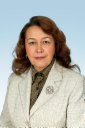 Борисова Зоя УльянівнаВчене звання – доцент. Вчений ступінь – кандидат філологічних наук. В 1989 р захистила дисертацію на тему: «Лексико-семантична та словотворча характеристика найменування грибів».Київський міжрегіональний інститут удосконалення вчителів, спеціальність «Педагогіка і методика середньої освіти. Українська мова та література»